Warszawa, dnia 5 października 2018 r.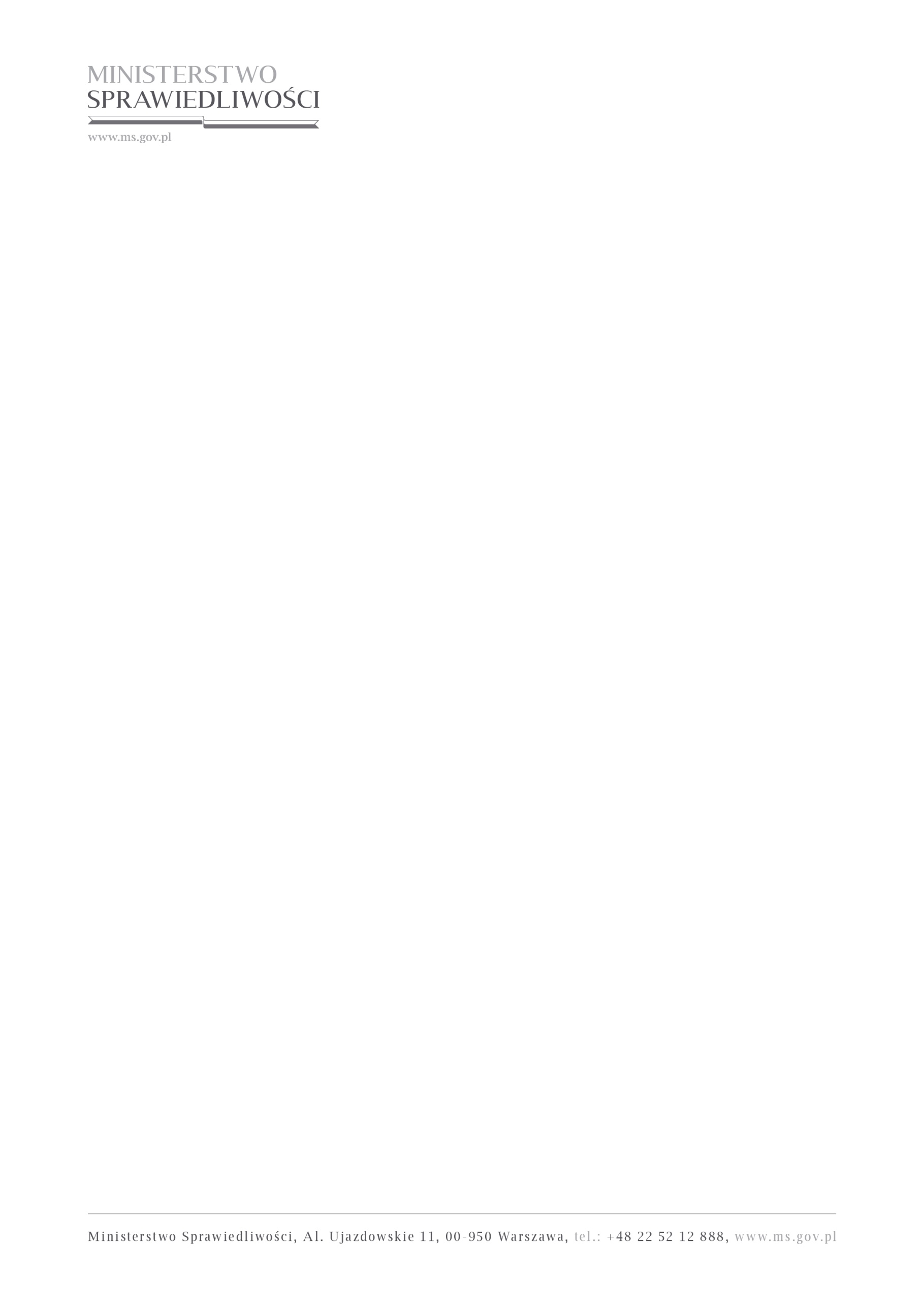 OGŁOSZENIE O ZAMÓWIENIUna usługi społeczneprzedmiotem których jest „Świadczenie pomocy prawnej dla DIRS MS”, znak sprawy: 
BF-II-3710-18/18.ZAMAWIAJĄCYNazwa, adres i punkty kontaktowe:Ministerstwo Sprawiedliwości   Adres: 00-567 Warszawa, Al. Ujazdowskie 11telefon: (+ 48 22) 52 12 411; REGON: 000319150, NIP: 526 16 73 166adres strony internetowej: www.ms.gov.pl godziny urzędowania: od 8:15 do 16:15ZASADY PROWADZENIA POSTĘPOWANIA Postępowanie prowadzone jest zgodnie z przepisami art. 138o ustawy z dnia 29 stycznia 
2004 r. Prawo zamówień publicznych (Dz. U. z 2017 r. poz. 1579 i 2018) - zwanej dalej „ustawą Pzp”, dotyczącymi zamówień na usługi społeczne i inne szczególne usługi, 
na zasadach określonych w niniejszym ogłoszeniu o zamówieniu - zwanym dalej „Ogłoszeniem”.Do postępowania mają zastosowanie przepisy zawarte w treści Ogłoszenia oraz przepisy 
art. 138o ust. 2 – 4 ustawy Pzp, w pozostałym zakresie ustawy Pzp nie stosuje się.Postępowanie prowadzone jest w języku polskim.Oferty złożone po terminie zostaną odrzucone i nie zostaną rozpatrzone.PRZEDMIOT ZAMÓWIENIA Przedmiotem zamówienia jest świadczenie kompleksowej pomocy prawnej na rzecz Departamentu Informatyzacji i Rejestrów Sądowych Ministerstwa Sprawiedliwości 
(zwanego dalej „DIRS”) w zakresie realizowanych przez niego zadań oraz innych zadań przydzielonych DIRS w trakcie realizacji niniejszej umowy- zwany jest dalej „przedmiotem zamówienia” lub „usługą”.Zamawiający przewiduje udzielenie zamówień, o których mowa w art. 67 ust. 1 pkt 6 ustawy Pzp w zakresie świadczenia pomocy prawnej stanowiącej przedmiot zamówienia.Szczegółowy opis przedmiotu zamówienia określa Wzór umowy – stanowiący Załącznik nr 2
do Ogłoszenia.Nomenklatura według Wspólnego Słownika Zamówień (CPV):		79100000-5 - Usługi prawniczeTermin realizacji zamówienia:4 miesiące od dnia zawarcia Umowy.ŹRÓDŁA FINANSOWANIAZamówienie jest przewidziane do współfinansowania ze środków krajowych.WARUNKI UDZIAŁU W POSTĘPOWANIUO udzielenie zamówienia mogą ubiegać się Wykonawcy, którzy spełniają warunki udziału w postępowaniu. O udzielenie zamówienia mogą ubiegać się Wykonawcy, którzy spełniają warunki dotyczące zdolności technicznych lub zawodowych osób skierowanych przez Wykonawcę do realizacji zamówienia.Wykonawca przedstawi kandydatów na poniższe stanowiska, którzy spełniają następujące wymagania:W celu potwierdzenia spełniania warunku udziału w postępowaniu Wykonawcy 
są zobowiązani:a)	złożyć na Formularzu „Ofertowym” oświadczenie o spełnianiu warunków udziału 
w postępowaniu.b) złożyć z Formularzem „Ofertowym” wykaz osób (Formularz nr 2 w Załączniku nr 1 
do Ogłoszenia) spełniających warunki, o których mowa w pkt. 2. Informacje zawarte w wykazie muszą zawierać następujące informacje:podmiot, na rzecz którego świadczona była usługa przez osobę wskazaną w wykazie ,przedmiotu usługi,czas realizacji,wartość umowy, w związku  z którą była świadczona usługa pomocy prawnej.  W przypadku świadczeń nadal wykonywanych wartość musi dotyczyć części 
już wykonanej nie zaś całości w tym przyszłego nierealizowanego zakresu usług.INFORMACJA DLA WYKONAWCÓW POLEGAJĄCYCH NA ZASOBACH INNYCH PODMIOTÓW1.	Wykonawca może w celu potwierdzenia spełniania warunków udziału w postępowaniu, 
w stosownych sytuacjach oraz w odniesieniu do zamówienia, lub jego części, polegać 
na zdolnościach zawodowych innych podmiotów, niezależnie od charakteru prawnego łączących go z nim stosunków prawnych.2.	Wykonawca, który polega na zdolnościach lub sytuacji innych podmiotów, musi udowodnić Zamawiającemu, że realizując zamówienie, będzie dysponował niezbędnymi zasobami tych podmiotów, w szczególności przedstawiając zobowiązanie tych podmiotów do oddania mu do dyspozycji niezbędnych zasobów na potrzeby realizacji zamówienia.3.	Zamawiający oceni, czy udostępniane Wykonawcy przez inne podmioty zdolności zawodowe, pozwalają na wykazanie przez Wykonawcę spełniania warunków udziału 
w postępowaniu.4.	W celu oceny, czy Wykonawca polegając na zdolnościach lub sytuacji innych podmiotów 
na zasadach określonych w pkt. VI Ogłoszenia, będzie dysponował niezbędnymi zasobami 
w stopniu umożliwiającym należyte wykonanie zamówienia publicznego oraz oceny, 
czy stosunek łączący Wykonawcę z tymi podmiotami gwarantuje rzeczywisty dostęp 
do ich zasobów, Zamawiający może żądać dokumentów, które określają w szczególności:zakres dostępnych Wykonawcy zasobów innego podmiotu;4.2.	sposób wykorzystania zasobów innego podmiotu, przez Wykonawcę, przy wykonywaniu zamówienia publicznego;zakres i okres udziału innego podmiotu przy wykonywaniu zamówienia publicznego;czy podmiot, na zdolnościach którego Wykonawca polega w odniesieniu do warunków udziału w postępowaniu dotyczących doświadczenia, zrealizuje usługi, których wskazane zdolności dotyczą.OPIS SPOSOBU SPORZĄDZENIA OFERTOfertę należy sporządzić w jednym egzemplarzu, w języku polskim, na druku Formularza „Ofertowego” lub według wzoru tego druku, stanowiącego Załącznik nr 1 do Ogłoszenia, poprzez jego odpowiednie wypełnienie.Treść oferty musi odpowiadać wymaganiom określonym w Ogłoszeniu.Ofertę należy sporządzić w formie pisemnej.Zamawiający nie dopuszcza składania ofert częściowych.Zamawiający nie dopuszcza składania ofert wariantowych.Oferta musi być opatrzona podpisem osoby uprawnionej do reprezentowania Wykonawcy (zaleca się opatrzenie podpisu pieczęcią imienną).Wraz z ofertą powinien być złożony:a)	dokument (oryginał lub kopia potwierdzona za zgodność z oryginałem przez notariusza) potwierdzający uprawnienie do reprezentowania Wykonawcy, jeżeli uprawnienie osoby podpisującej ofertę do reprezentowania Wykonawcy nie wynika bezpośrednio z aktualnego odpisu z właściwego rejestru lub z centralnej ewidencji i informacji o działalności gospodarczej;b) 	wykaz osób (Formularz nr 2 w Załączniku nr 1 do Ogłoszenia), skierowanych 
przez Wykonawcę do realizacji zamówienia publicznego, w szczególności odpowiedzialnych 
za świadczenie usług wraz z informacjami na temat ich kwalifikacji zawodowych, uprawnień, doświadczenia i wykształcenia niezbędnych do wykonania zamówienia publicznego, a także zakresu wykonywanych przez nie czynności oraz informacją o podstawie do dysponowania tymi osobami;c)	zobowiązanie, o którym mowa w pkt. VI ppkt 2 Ogłoszenia - Formularz nr 3 w Załączniku nr 1 do Ogłoszenia -  (jeżeli dotyczy);8. 	Jeżeli Wykonawca nie złożył albo złożył wadliwy dokument, o którym mowa 
w ppkt. 7 lit. a, Zamawiający wezwie do jego złożenia w terminie przez siebie wskazanym, chyba że mimo jego złożenia oferta Wykonawcy podlega odrzuceniu albo konieczne byłoby unieważnienie postępowania.Dokumenty sporządzone w języku obcym muszą być złożone wraz z tłumaczeniem na język polski.Ofertę należy złożyć w zamkniętej kopercie, oznaczonej nazwą Wykonawcy, zaadresowanej 
do Zamawiającego na jego adres do korespondencji i opisanej następująco:„OFERTA na: „Świadczenie pomocy prawnej dla DIRS MS”Znak sprawy: BF-II-3710-18/18.Nie otwierać przed dniem 9 października  2018 r. godz. 13:00”.Każda poprawka w treści oferty, a w szczególności każde przerobienie, przekreślenie, uzupełnienie, nadpisanie, etc. powinno być parafowane przez Wykonawcę, w przeciwnym razie nie będzie uwzględnione.12.	Zamawiający, w przypadku wątpliwości co do treści oferty bądź innych dokumentów wezwie Wykonawcę do złożenia wyjaśnień w tym zakresie.MIEJSCE I TERMIN SKŁADANIA I OTWARCIA OFERTMiejsce składania ofert: Ministerstwo Sprawiedliwości, Biuro Podawcze, Al. Ujazdowskie 11, 00-567 Warszawa.Termin składania ofert upływa w dniu 9 października 2018 r. godz. 12:00.Termin i miejsce otwarcia ofert: 9 października 2018 r. godz. 13:00, siedziba Zamawiającego.OPIS SPOSOBU POROZUMIEWANIA SIĘ ZAMAWIAJĄCEGO Z WYKONAWCAMOświadczenia, wnioski, zawiadomienia i informacje, Zamawiający i Wykonawcy przekazują pisemnie lub drogą elektroniczną, z zastrzeżeniem ppkt. 2.Oferty wraz z wymaganymi dokumentami muszą być złożone w formie pisemnej (podpisane przez osoby uprawnione do reprezentowania Wykonawcy).W przypadku dokumentów lub informacji przekazanych drogą elektroniczną, każda ze stron 
na żądanie drugiej niezwłocznie potwierdza fakt ich otrzymania.Wykonawca może zwrócić się do Zamawiającego o wyjaśnienie treści Ogłoszenia. Zamawiający udzieli wyjaśnień nie później niż na 2 dni przed upływem pierwotnego terminu składania ofert pod warunkiem, że wniosek o wyjaśnienie treści Ogłoszenia wpłynął do Zamawiającego nie później niż do końca dnia, w którym upływa połowa wyznaczonego terminu składania ofert.Treść zapytań wraz z wyjaśnieniami Zamawiający zamieści na stronie internetowej Zamawiającego - https://bip.ms.gov.pl/pl/ministerstwo/zamowienia-publiczne/aktualne---wszczete/.Zamawiający wyznacza do kontaktowania się z Wykonawcami: Panią Paulinę Gecyngier 
(tel. +48 22 52 12 697, e-mail: Paulina.Gecyngier@ms.gov.pl).KRYTERIA OCENY OFERT I WYBÓR OFERTY NAJKORZYSTNIEJSZEJZamawiający dokona oceny ofert, które nie zostały odrzucone, na podstawie poniższych kryteriów oceny ofert. Oferta będzie oceniana na podstawie kryterium „Cena" i „Doświadczenie Wykonawcy” oraz „Jakość”. Zamawiający dokona oceny ofert przyznając punkty w ramach poszczególnych kryteriów oceny ofert, przyjmując zasadę, że 1% = 1 punkt. Sposób oceny ofert:Kryterium „Cena” będzie rozpatrywane na podstawie ceny ofertowej brutto za wykonanie przedmiotu zamówienia wpisanej przez Wykonawcę w  Formularzu „Oferta”. W tym kryterium można uzyskać maksymalnie 60 punktów. Przyznane punkty zostaną zaokrąglone do dwóch miejsc po przecinku. Liczba punktów w kryterium „Cena” zostanie obliczona na podstawie poniższego wzoru:Opis kryterium „Jakość” będzie rozpatrywane na podstawie przyznanych punktów w zakresie dwóch etapów poddanych badaniu. Punkty za kryterium „Jakość " zostaną przyznane w skali punktowej do 40 pkt. 	Za najkorzystniejszą zostanie uznana oferta, która uzyska łącznie największą liczbę punktów (P) wyliczoną zgodnie z poniższym wzorem:P = C + Jgdzie: P - łączna liczba punktów oferty ocenianejC - liczba punktów uzyskanych w kryterium „Cena”J - liczba punktów uzyskanych w kryterium „Jakość”Zamawiający udzieli zamówienia Wykonawcy, który spełni wszystkie warunki postawione 
w SIWZ oraz otrzyma największą liczbę punktów wyliczoną zgodnie z powyższym wzorem.Organizacja procesu weryfikacji w kryterium „Jakość”. Opracowanie zadania  odbędzie się w siedzibie Zamawiającego przy ul. Czerniakowskiej 100 w Warszawie w godzinach 8:15-16:15. Zamawiający z co najmniej 1-dniowym wyprzedzeniem poinformuje Wykonawców 
o terminie opracowania zadania. Każdy z Wykonawców nie później niż do upływu następnego dnia po przekazaniu 
ww. terminu, może zwrócić się do Zamawiającego o zmianę terminu opracowania zadania. Zamawiający do dnia następnego wyrazi zgodę na zmianę terminu opracowania zadania i jednocześnie wskaże nowy termin opracowania zadania. Zamawiający dopuszcza tylko jednorazową zmianę terminu opracowania zadania.Do opracowania zadania  przystąpi  osoba zdolna do wykonania zamówienia wskazana przez Wykonawcę w wykazie osób jako radca prawny/adwokat. Zamawiający zastrzega, że osoba ta jest zobowiązana do świadczenia usług.Czas do dyspozycji radcy prawnego/adwokata podczas opracowania zadania:radca prawny/adwokat otrzyma zadanie i będzie miał  maksymalnie 90 minut  na opracowanie zadania,w dniu opracowania zadania nastąpi zaprezentowanie opracowania zadania przed Zamawiającym. Zamawiający przewiduje na zaprezentowanie opracowania zadania do 20 minut i w tym czasie Zamawiający może zadawać pytania dotyczące opracowania.Radca prawny/adwokat będzie zobowiązany okazać Zamawiającemu jeden z następujących dokumentów: legitymacja zawodowa, dowód osobisty, paszport lub prawo jazdy w celu sprawdzenia tożsamości. Każda z osób może przynieść materiały pomocnicze (np. książki, wydruki, programy komputerowe), które może wykorzystać do opracowania zadania. Dozwolone jest również korzystanie z zasobów internetowych, w tym internetowych baz danych, jednakże każda z osób musi we własnym zakresie zapewnić sobie dostęp do Internetu. Opracowanie zadania  może być sporządzone odręcznie lub na komputerze, który każda z osób zapewnia sobie we własnym zakresie. Wykonawca zapisze opracowane zadanie na pendrive dostarczonym przez Zamawiającego. Po upływie czasu przeznaczonego na opracowanie zadania,  Zamawiający dokona wydruku opracowania zadania zapisanego na pendrive w obecności Wykonawcy. Pendrvie wraz z podpisanym opracowaniem zadania zostanie umieszczony w kopercie, która zostanie dołączona do karty oceny ofert.Zamawiający wymaga samodzielnego opracowania rozwiązania zadania. Zabronione jest porozumiewanie się z inną osobą, w tym także wysyłanie i odbieranie wiadomości do/od innych osób, niezależnie od sposobu przesyłania tych informacji, np. SMS-y, poczta elektroniczna, komunikatory itd. Zamawiający przerwie opracowanie zadania przez daną osobę, jeżeli będzie się ona porozumiewała z inną osobą. Ocenie będzie podlegało zadanie opracowane do chwili przerwania pisania.Zamawiający zastrzega sobie prawo do przerwania opracowania zadania przez osobę, która będzie zakłócała ciszę, spokój i porządek na sali. Ocenie będzie podlegało zadanie opracowane do chwili przerwania pisania.Ocena opracowanego zadania zostanie dokonana przez 3 (trzy) osoby. Każda z osób będzie przyznawała punkty zgodnie z tabelą do ich maksymalnej wartości w danym elemencie. Liczba punktów przyznanych Wykonawcy będzie odpowiadała średniej arytmetycznej wszystkich punktów przyznanych przez każdą z osób. Średnia arytmetyczna zostanie zaokrąglona do dwóch miejsc po przecinku. Informacje o przyznanych punktach wraz z uzasadnieniem ich przyznania zostaną zawarte w karcie oceny ofert przygotowanej odrębnie dla każdej z ofert.Jeżeli Wykonawca nie złożył oświadczeń lub dokumentów niezbędnych do przeprowadzenia postępowania, oświadczenia lub dokumenty są niekompletne, zawierają błędy lub budzą wskazane przez Zamawiającego wątpliwości, Zamawiający wzywa do ich złożenia, uzupełnienia lub poprawienia lub do udzielania wyjaśnień w terminie przez siebie wskazanym, chyba że mimo ich złożenia, uzupełnienia lub poprawienia lub udzielenia wyjaśnień oferta Wykonawcy podlega odrzuceniu albo konieczne byłoby unieważnienie postępowania.W przypadku, gdy Wykonawca, którego oferta została wybrana jako najkorzystniejsza uchyli 
się od zawarcia umowy, Zamawiający wybierze jako najkorzystniejszą ofertę kolejną w rankingu punktowym, która nie będzie podlegała odrzuceniu, a Wykonawca który złożył ofertę nie będzie podlegał wykluczeniu. Zamawiający zastrzega sobie prawo do unieważnienia postępowania w przypadku, gdy:nie złożono żadnej oferty niepodlegającej odrzuceniu;cena najkorzystniejszej oferty przewyższa kwotę, którą Zamawiający zamierza przeznaczyć na sfinansowanie zamówienia;wystąpiła istotna zmiana okoliczności powodująca, że prowadzenie postępowania 
lub wykonanie zamówienia nie leży w interesie publicznym, czego nie można było wcześniej przewidzieć;postępowanie obarczone jest niemożliwą do usunięcia wadą uniemożliwiającą zawarcie niepodlegającej unieważnieniu umowy w sprawie zamówienia publicznego.Wykonawca, przed podpisaniem umowy, zobowiązany jest do przedłożenia Zamawiającemu opłaconej polisy potwierdzającej, że Wykonawca jest ubezpieczony od odpowiedzialności cywilnej w zakresie prowadzonej działalności, na kwotę nie mniejsza niż 400 000,00 złotych – (oryginał lub kopia poświadczona za zgodność z oryginałem przez Wykonawcę).SPOSÓB OBLICZENIA CENY OFERTY1.	Wykonawca w Formularzu „Ofertowym” określi łączną cenę oferty brutto oraz cenę jednostkową brutto.2.	Wykonawca, uwzględniając wszystkie wymogi, o których mowa w niniejszym Ogłoszeniu, powinien w cenie ofertowej ująć wszelkie koszty związane z wykonaniem zamówienia.3.	Cena oferty musi być wyrażona w PLN z dokładnością do dwóch miejsc po przecinku.4.	Jeżeli zaoferowana cena lub koszt, lub ich istotne części składowe, wydają się rażąco niskie w stosunku do przedmiotu zamówienia i budzą wątpliwości Zamawiającego co do możliwości wykonania przedmiotu zamówienia zgodnie z wymaganiami określonymi przez Zamawiającego, Zamawiający może zwrócić się do Wykonawcy o udzielnie wyjaśnień, w tym złożenie dowodów, dotyczących wyliczenia ceny lub kosztu. Obowiązek wykazania, że oferta nie zawiera rażąco niskiej ceny lub kosztu spoczywa na Wykonawcy.PRZESŁANKI ODRZUCENIA OFERTYZamawiający odrzuci ofertę w przypadku gdy:Jest niezgodna z wymaganiami określonymi w Ogłoszeniu.Została złożona po wyznaczonym terminie lub/i w niewłaściwym miejscu.Zawiera błędy w obliczeniu ceny.Wykonawca nie udzielił wyjaśnień lub jeżeli dokonana ocena wyjaśnień wraz ze złożonymi dowodami potwierdza, że oferta zawiera rażąco niską cenę lub koszt w stosunku 
do przedmiotu zamówienia.Wykonawca nie przedłuży terminu związania ofertą przed wyborem oferty najkorzystniejszej.W przypadku uzyskania przez radcę prawnego/adwokata mniej niż 18 punktów za opracowanie  zadania w zakresie rozwiązania merytorycznego.PRZESŁANKI WYKLUCZENIA WYKONAWCYZamawiający wykluczy Wykonawcę, jeżeli nie wykaże on spełniania warunków udziału 
w postępowaniu, po uprzednim zastosowaniu przez Zamawiającego pkt. X ppkt 2.INFORMACJE DODATKOWETermin związania ofertą wynosi 15 dni, z możliwością przedłużenia o kolejne 20 dni.Zamawiający poprawi w ofercie oczywiste omyłki pisarskie, oczywiste omyłki rachunkowe, 
z uwzględnieniem konsekwencji rachunkowych dokonanych poprawek, inne omyłki polegające 
na niezgodności oferty z Ogłoszeniem, niepowodujące istotnych zmian w treści oferty
i niezwłocznie zawiadomi o tym Wykonawcę, którego oferta została poprawiona.Zamawiający zastrzega sobie prawo do zmiany treści Ogłoszenia przed upływem terminu składania ofert.O wynikach wyboru oferty najkorzystniejszej Wykonawcy zostaną powiadomieni drogą 
elektroniczną.KLAUZULA INFORMACYJNA1. 	Zgodnie z art. 13 ust. 1 i 2 rozporządzenia Parlamentu Europejskiego i Rady (UE) 2016/679 z dnia 27 kwietnia 2016 r. w sprawie ochrony osób fizycznych w związku z przetwarzaniem danych osobowych i w sprawie swobodnego przepływu takich danych oraz uchylenia dyrektywy 95/46/WE (ogólne rozporządzenie o ochronie danych) (Dz. Urz. UE L 119 z 04.05.2016, str. 1), dalej „RODO”, Zamawiający informuje, że: administratorem Pani/Pana danych osobowych jest Ministerstwo Sprawiedliwości 
z siedzibą w Warszawie przy Al. Ujazdowskich 11, tel. (+ 48 22) 52 12 888;inspektorem ochrony danych osobowych w Ministerstwie Sprawiedliwości jest Pan Tomasz Osmólski e-mail: iod@ms.gov.pl, tel. (+ 48 22) 23 90 642;Pani/Pana dane osobowe przetwarzane będą na podstawie art. 6 ust. 1 lit. c RODO w celu związanym z przedmiotowym postępowaniem o udzielenie zamówienia publicznego;odbiorcami Pani/Pana danych osobowych będą osoby lub podmioty, którym udostępniona zostanie dokumentacja postępowania w oparciu o art. 8 ustawy Pzp oraz art. 96 ust. 3 ustawy Pzp;  Pani/Pana dane osobowe będą przechowywane, zgodnie z art. 97 ust. 1 ustawy Pzp, przez okres 4 lat od dnia zakończenia postępowania o udzielenie zamówienia, a jeżeli czas trwania umowy przekracza 4 lata, okres przechowywania obejmuje cały czas trwania umowy;obowiązek podania przez Panią/Pana danych osobowych bezpośrednio Pani/Pana dotyczących jest wymogiem ustawowym określonym w przepisach ustawy Pzp, związanym z udziałem w postępowaniu o udzielenie zamówienia publicznego; konsekwencje niepodania określonych danych wynikają z ustawy Pzp;  w odniesieniu do Pani/Pana danych osobowych decyzje nie będą podejmowane w sposób zautomatyzowany, stosowanie do art. 22 RODO;posiada Pani/Pan:na podstawie art. 15 RODO prawo dostępu do danych osobowych Pani/Pana dotyczących;na podstawie art. 16 RODO prawo do sprostowania Pani/Pana danych osobowych;na podstawie art. 18 RODO prawo żądania od administratora ograniczenia przetwarzania danych osobowych z zastrzeżeniem przypadków, o których mowa w art. 18 ust. 2 RODO;  prawo do wniesienia skargi do Prezesa Urzędu Ochrony Danych Osobowych, gdy uzna Pani/Pan, że przetwarzanie danych osobowych Pani/Pana dotyczących narusza przepisy RODO;nie przysługuje Pani/Panu:w związku z art. 17 ust. 3 lit. b, d lub e RODO prawo do usunięcia danych osobowych;prawo do przenoszenia danych osobowych, o którym mowa w art. 20 RODO;na podstawie art. 21 RODO prawo sprzeciwu, wobec przetwarzania danych osobowych, gdyż podstawą prawną przetwarzania Pani/Pana danych osobowych jest art. 6 ust. 1 lit. c RODO. 2.	Zamawiający przypomina, iż Wykonawca powinien wypełnić obowiązki informacyjne przewidziane w art. 13 lub 14 RODO wobec osób fizycznych, od których dane osobowe bezpośrednio lub pośrednio pozyskał w celu ubiegania się o udzielenie zamówienia publicznego w przedmiotowym postępowaniu.Załączniki:Załącznik nr 1 do Ogłoszenia - Formularz „Ofertowy”, Formularz nr 2 i nr 3 oraz nr 4;Załącznik nr 2 do Ogłoszenia - Wzór umowy.								ZATWIERDZAM:
Załącznik nr 1 do OgłoszeniaDoMinisterstwa Sprawiedliwości Al. Ujazdowskie 1100-567 WarszawaNawiązując do Ogłoszenia o zamówieniu w postępowaniu na usługi społeczne, na: „Świadczenie pomocy prawnej dla DIRS MS”,znak sprawy: BF-II-3710-18/18MY NIŻEJ PODPISANI______________________________________________________________________________________________________________________________________________ _______________________________________________________________________ działając w imieniu i na rzecz______________________________________________________________________________________________________________________________________________ _______________________________________________________________________  (nazwa (firma) dokładny adres Wykonawcy/Wykonawców)(w przypadku składania oferty przez podmioty występujące wspólnie podać nazwy(firmy) i dokładne adresy wszystkich wspólników spółki cywilnej lub członków konsorcjum)1.	OŚWIADCZAMY, że jako Wykonawca jesteśmy małym/średnim przedsiębiorcą: TAK/NIE*.2. 	OŚWIADCZAMY, że zapoznaliśmy się z treścią Ogłoszenia i składamy ofertę na wykonanie przedmiotu zamówienia zgodnie z treścią Ogłoszenia, która spełnia wymagania Zamawiającego, 
a cena oferty podana w pkt. 3 zawiera wszystkie koszty związane z realizacją przedmiotu zamówienia.3.	OFERUJEMY wykonanie całego przedmiotu zamówienia za łączną cenę brutto:_________________________ zł (słownie złotych:_______________________________________________) przy czym:4. 	OŚWIADCZAMY, że spełniamy warunki udziału w postępowaniu.5.	ZAMÓWIENIE ZREALIZUJEMY sami*/przy udziale podwykonawców:6.  	WSZELKĄ KORESPONDENCJĘ w sprawie postępowania należy kierować na poniższy adres:Imię i nazwisko: ______________________________________________________Adres:______________________________________________________________tel. _______________ fax _______________ e-mail: ________________________7. 	WRAZ Z OFERTĄ składamy następujące oświadczenia i dokumenty na __ stronach:	- ______________________________________________________________________	__________________ dnia __ __ ____ roku_____________________________________                                                                                           (podpis Wykonawcy/Pełnomocnika)* niepotrzebne skreślićFormularz nr 2Składając ofertę w postępowaniu o udzielenie zamówienia publicznego na usługi społeczne na:„Świadczenie pomocy prawnej dla DIRS MS”,znak sprawy: BF-II-3710-18/18Przedkładamy wykaz osób, skierowanych przez Wykonawcę do realizacji zamówienia publicznego:__________________ dnia __ __ _____ roku______________________________         (podpis(y) Wykonawcy/Pełnomocnika)Formularz nr 3Składając ofertę w postępowaniu o udzielenie zamówienia publicznego na usługi społeczne na:„Świadczenie pomocy prawnej dla DIRS MS”,znak sprawy: BF-II-3710-18/18w imieniu Wykonawcy:_______________________________________________________________(nazwa Podmiotu, na zasobach którego polega Wykonawca)Zobowiązuję się do oddania swoich zasobów _______________________________________________________________________(określenie zasobu)do dyspozycji Wykonawcy:_______________________________________________________________________(nazwa Wykonawcy)Na potrzeby wykonania zamówienia pod nazwą: „Świadczenie pomocy prawnej dla DIRS MS”oznaczonego nr BF-II-3710-18/18Oświadczam, iż:udostępniam Wykonawcy ww. zasoby, w następującym zakresie:__________________________________________________________________________________________________________________________________sposób wykorzystania udostępnionych przeze mnie zasobów będzie następujący:__________________________________________________________________________________________________________________________________zakres mojego udziału przy wykonywaniu zamówienia będzie następujący:__________________________________________________________________________________________________________________________________okres mojego udziału przy wykonywaniu zamówienia będzie następujący:__________________________________________________________________________________________________________________________________zrealizujemy usługę, której wskazane zdolności dotyczą.__________________ dnia __ __ _____  roku___________________________________________(podpis Podmiotu na zasobach którego polega Wykonawca/ osoby upoważnionej do reprezentacji PodmiotuRolaWymagana liczbapersoneluWymagane kwalifikacje zawodoweMinimalne doświadczenie1234 Radca prawny lub Adwokat1Wpis na listę radców prawnych/adwokatów/ prawników zagranicznychW ciągu ostatnich 5 lat przed upływem terminu składania ofert świadczyła pomoc prawną na etapie przygotowania i zawarcia umowy w co najmniej 1 projekcie systemu informatycznego obejmującym zaprojektowanie i budowę oraz wdrożenie systemu informatycznego, o wartości  projektu co najmniej 1 000 000,00  złotych  brutto.lub W ciągu ostatnich 5 lat przed upływem terminu składania ofert świadczyła pomoc prawną na etapie realizacji umowy w co najmniej 1 projekcie systemu informatycznego obejmującym zaprojektowanie i budowę oraz wdrożenie systemu informatycznego, o wartości  projektu co najmniej 500 000,00  złotych  brutto.lub W ciągu ostatnich 5 lat przed upływem terminu składania ofert świadczyła pomoc prawną na etapie przygotowania i zawarcia umowy w co najmniej 1 projekcie systemu informatycznego obejmującym rozwój lub modyfikacje lub utrzymanie systemu informatycznego, o wartości  projektu co najmniej 500 000,00  złotych  brutto.lub W ciągu ostatnich 5 lat przed upływem terminu składania ofert świadczyła pomoc prawną na etapie przygotowania i zawarcia co najmniej 1 umowy obejmującej dostawę i serwis urządzeń infrastruktury informatycznej  typu macierze dyskowe lub serwery lub urządzenia sieciowe, o wartości  co najmniej 1 000 000,00  złotych  brutto.KryteriumWagaMaksymalna punktacja„Cena”60%60„Jakość”40%40C =Cminx 60 pktC =Cox 60 pktgdzie:      Cmin - cena oferty najtańszej- cena oferty najtańszejCo - cena oferty ocenianej- cena oferty ocenianejNazwa podkryteriumWagaOpisOpracowanie zadania przez  radcę prawnego/adwokata 40 pkt.Ocena zostanie przeprowadzona na podstawie opracowanego zadania w formie pisemnej oraz w formie ustnej zaprezentowanej przed Zamawiającym. Zadanie będzie dotyczyło zakresu działalności DIRS, w tym Prawa zamówień publicznych,  Prawa autorskiego, Kodeksu postępowania cywilnego, Kodeksu cywilnego, Ochrony danych osobowych, Bezpieczeństwa informacji, wiedzy ogólnej z zakresu IT.Punkty zostaną przyznane zgodnie z poniższym:30 pkt za rozwiązania merytoryczne;10 pkt za poprawność zastosowanego języka, składni i formy  oraz sposobu komunikacji ustnej. W przypadku uzyskania przez radcę prawnego/adwokata mniej niż 18 punktów za opracowanie zadania w zakresie rozwiązania merytorycznego, Zamawiający odrzuci ofertę. (nazwa Wykonawcy/Wykonawców)OFERTAPrzedmiot Cena jednostkowa netto w złPodatek VATCena jednostkowa brutto w złUsługa obsługi prawnejŁączna cena za obsługę prawną (za cały okres świadczenia usług)(Cena jednostkowa netto x 4)(Cena jednostkowa brutto x 4)ZakresZakresPodwykonawca(nazwa i adres)1.11.2 (nazwa Wykonawcy/Wykonawców)Wykaz osóbLp.Imię 
i nazwiskoKwalifikacje zawodowe DoświadczeniePodstawa dysponowania123451.…………….. (Podać podstawę dysponowania daną osobą przez Wykonawcę) (nazwa podmiotu oddającego potencjał 
w dyspozycję Wykonawcy)ZOBOWIĄZANIEdo oddania do dyspozycji Wykonawcy niezbędnych zasobów na potrzeby realizacji zamówienia 